Муниципальное бюджетное учреждение дополнительного образования «Дворец детского (юношеского) творчества им. В.П.Чкалова»(МБУ ДО «ДДТ им. В.П.Чкалова»)Пискунова ул., д. 39, Нижний Новгород, 603005 Тел./ факс (831) 436-45-23, 436-60-02ОКПО 55866034, ОГРН 1035205391319, ИНН 5260110678 № 285 от 21.05.18 г.О подведении итогов городской акции «Я открываю мир природы»28 мая 2018 года в 13.00 в Нижегородском планетарии имени Г.М.Гречко (ул. Революционная, 20) состоится подведение итогов городской акции «Я открываю мир природы». Регистрация участников акции начинается с 12.30 в фойе первого этажа.Приглашаются победители и призеры акции в номинациях «Я открываю мир природы», «Я природу берегу», «Викторина» (приложение).             Директор   ______________________________      Н.В. ПановаОльга Владимировна Бровченко436-97-89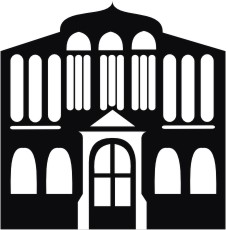 